TPP PM Data Submission PagesThe screenshots shown below are the screens that the grantees will use to submit data. The data dictionary from the existing system and the list of performance measures were used to identify the data elements.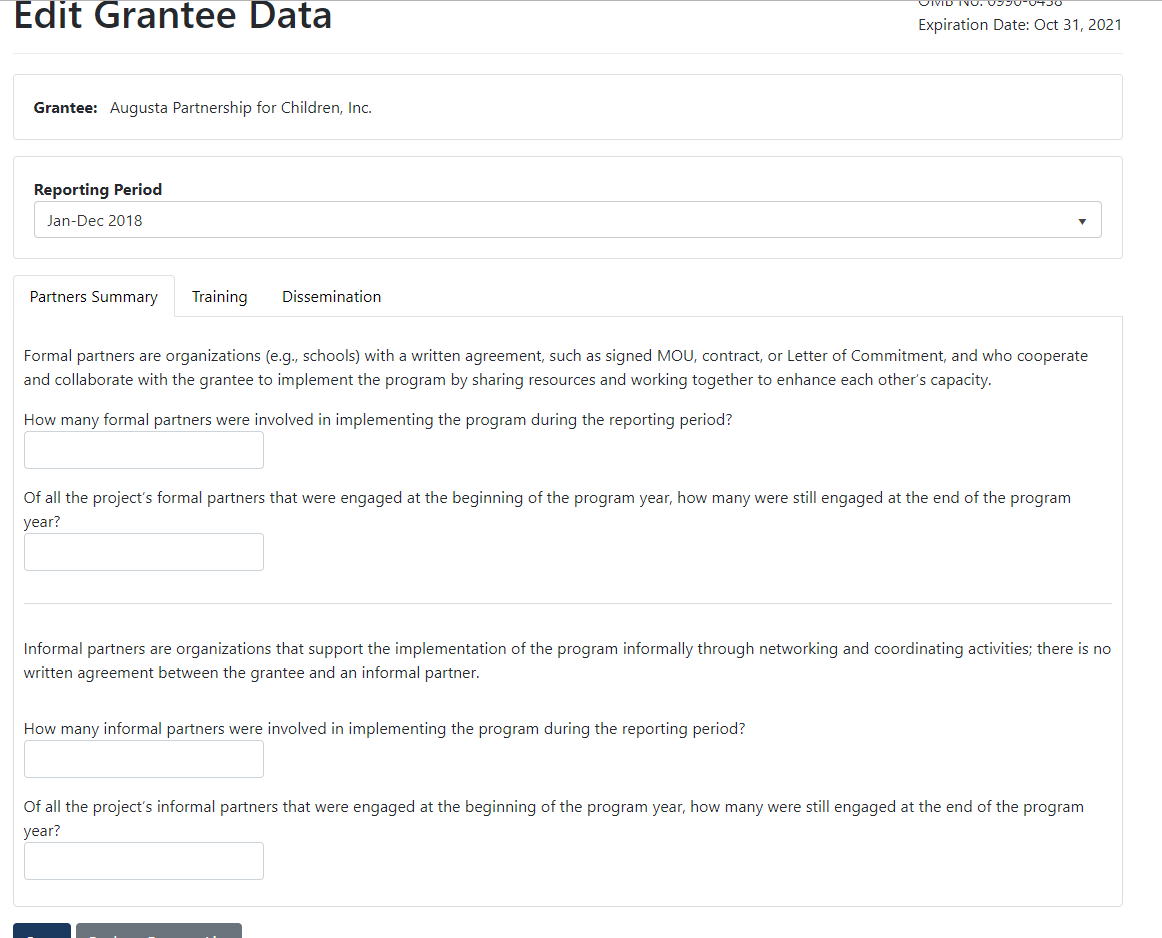 Partners Summary
Training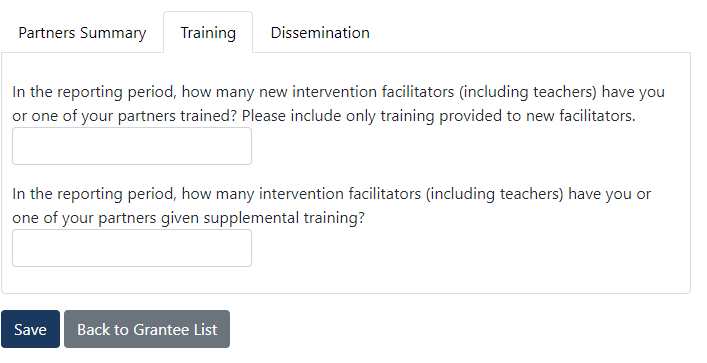 Dissemination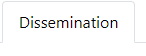 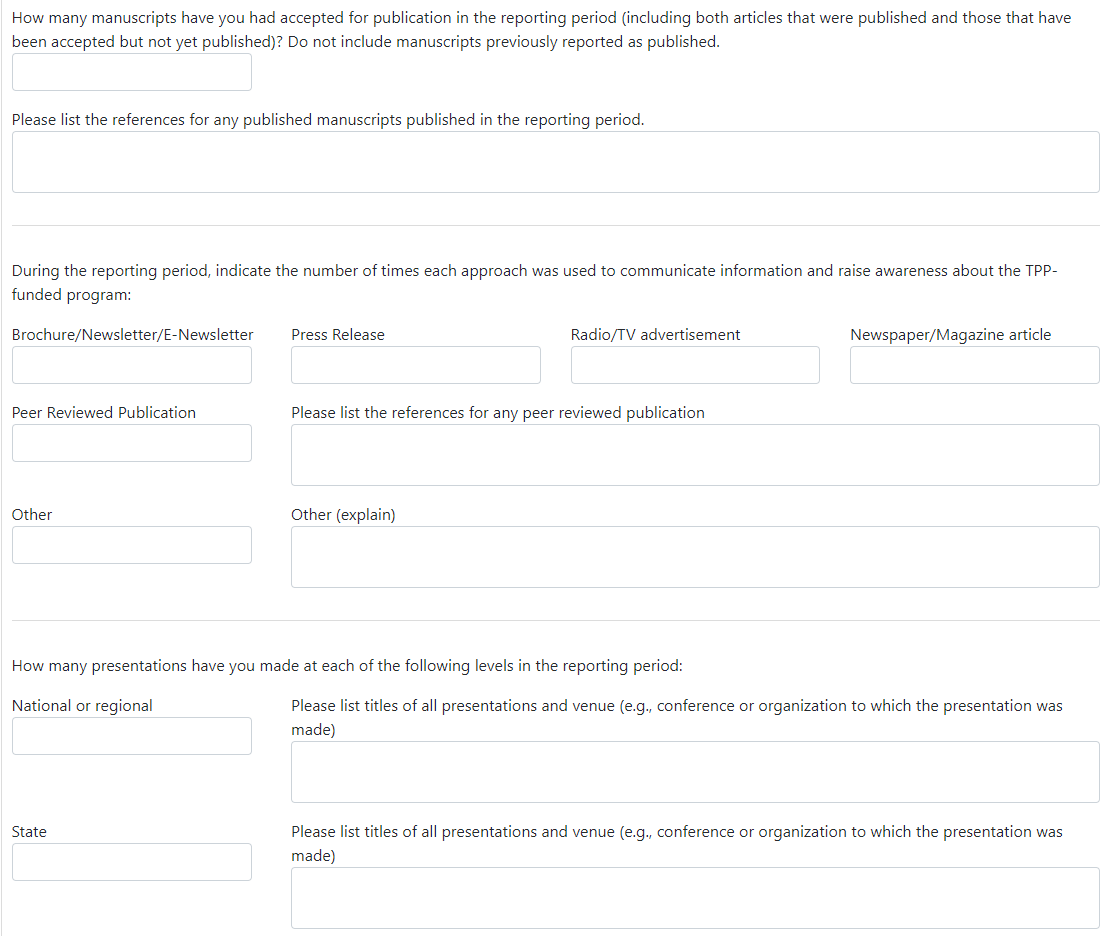 Grantee Level Costs - Personnel Costs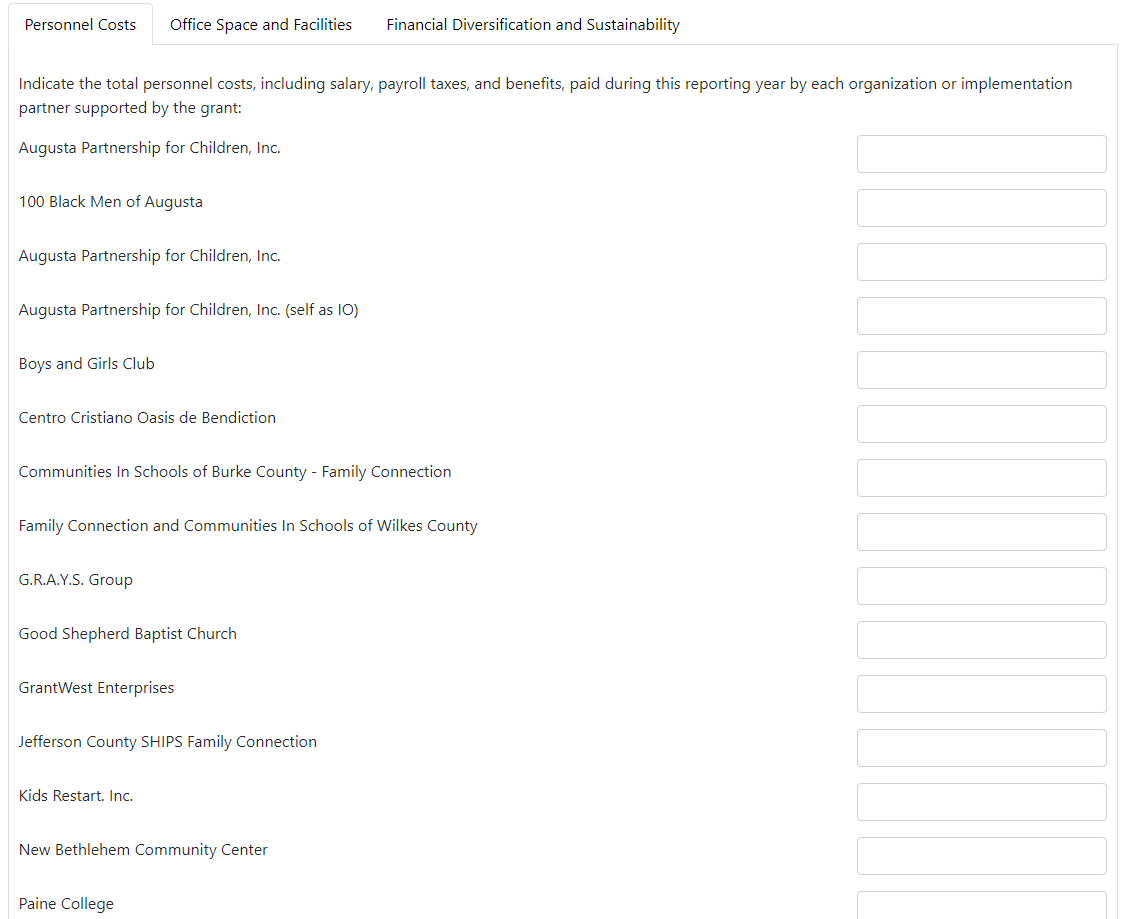 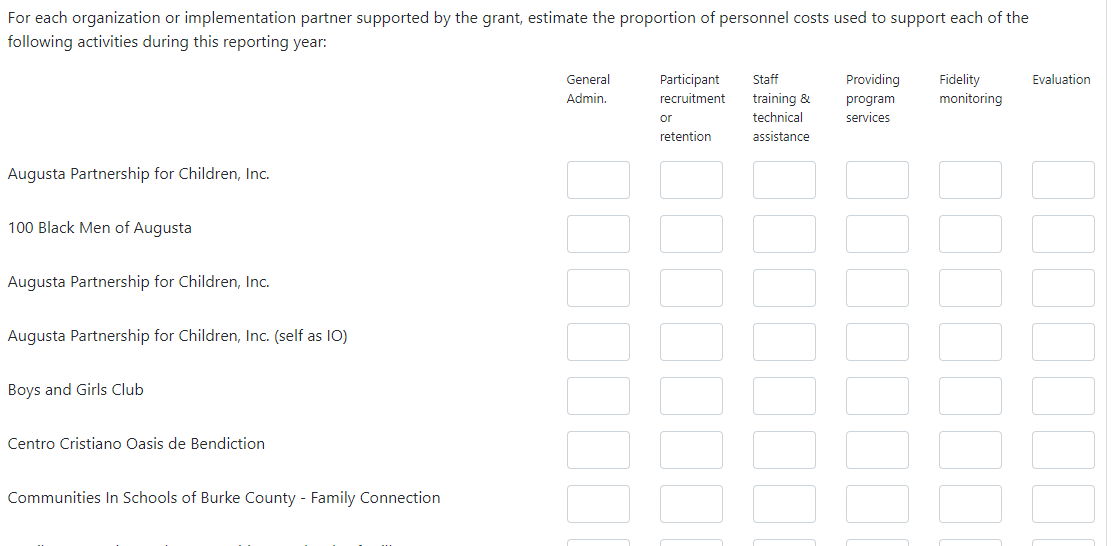 Grantee Level Costs - Office Space and Facilities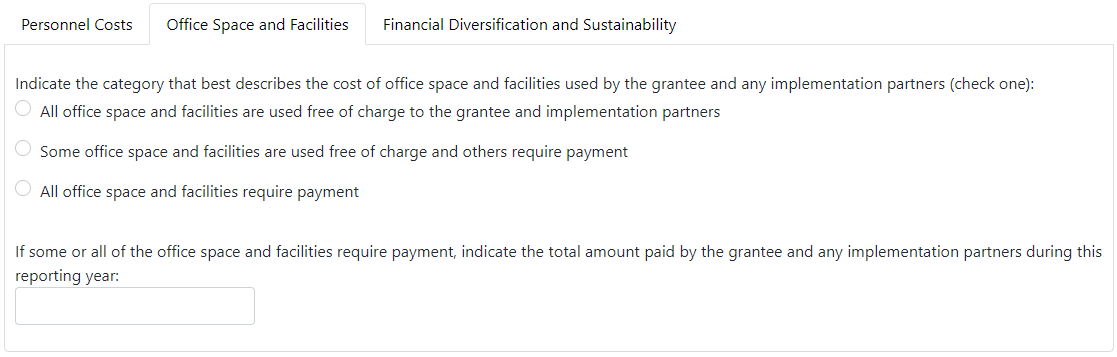 Grantee Level Costs - Financial Diversification and Sustainability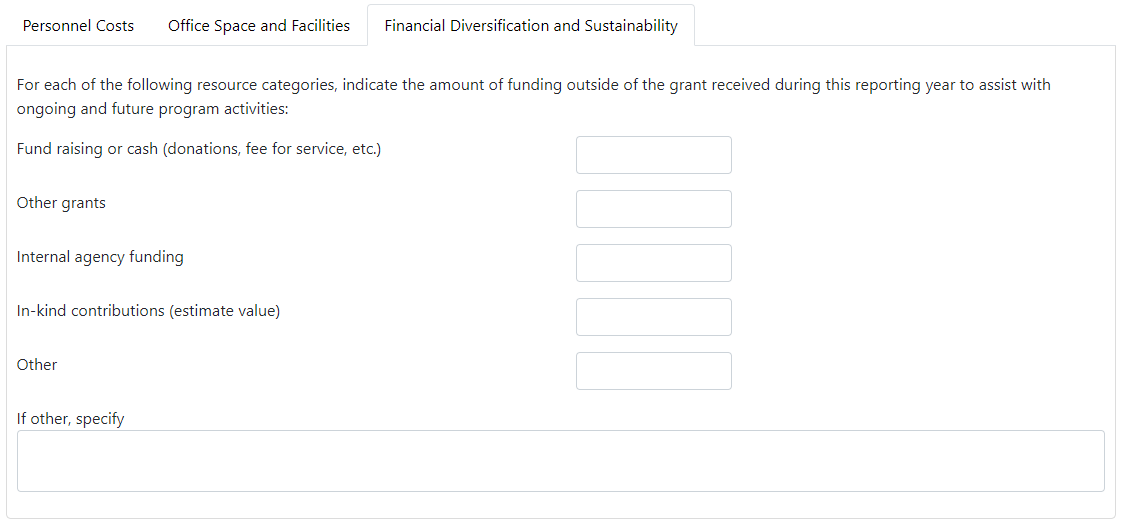 IO Level Data - Section Data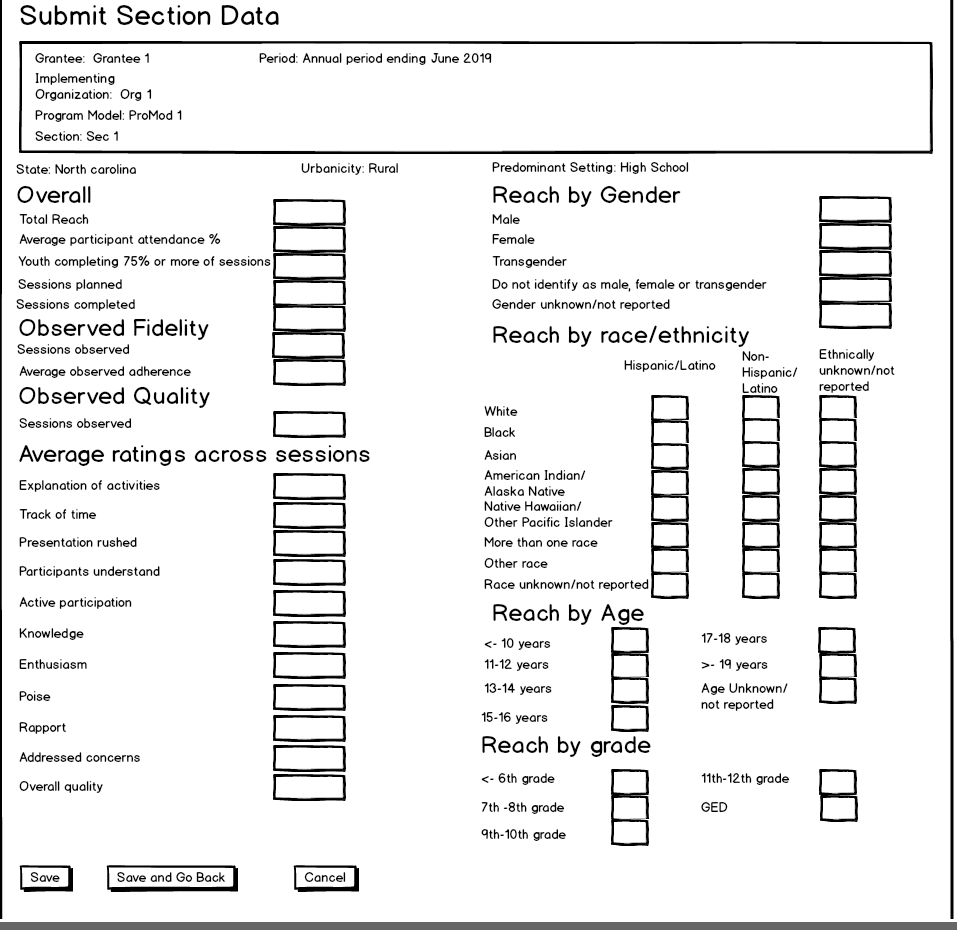 IO Level Data – Healthcare Linkages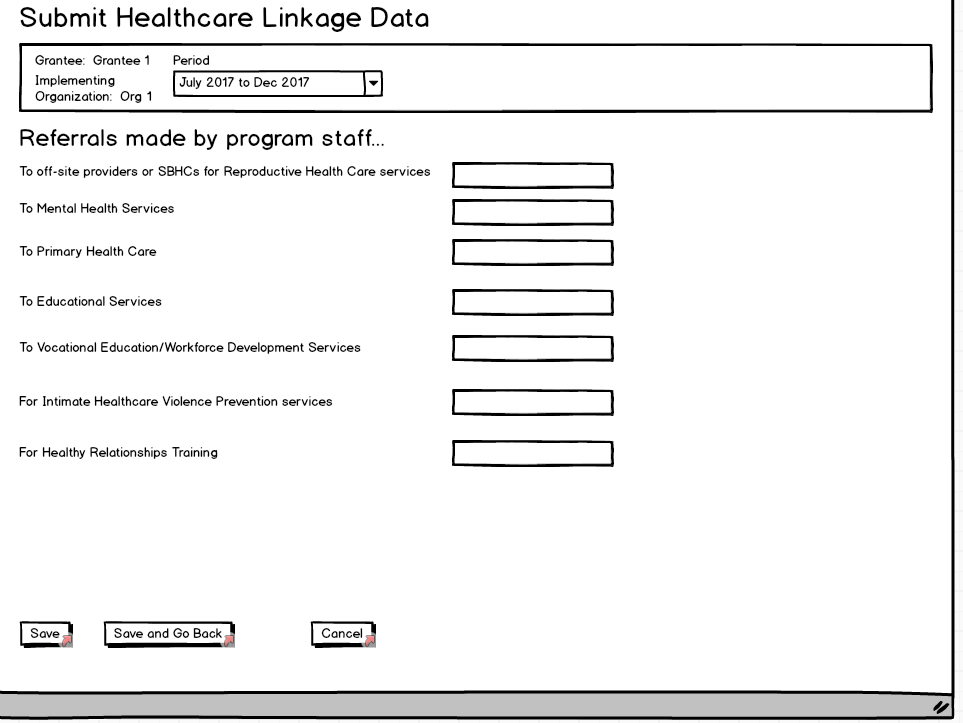 IO Level Data - Costs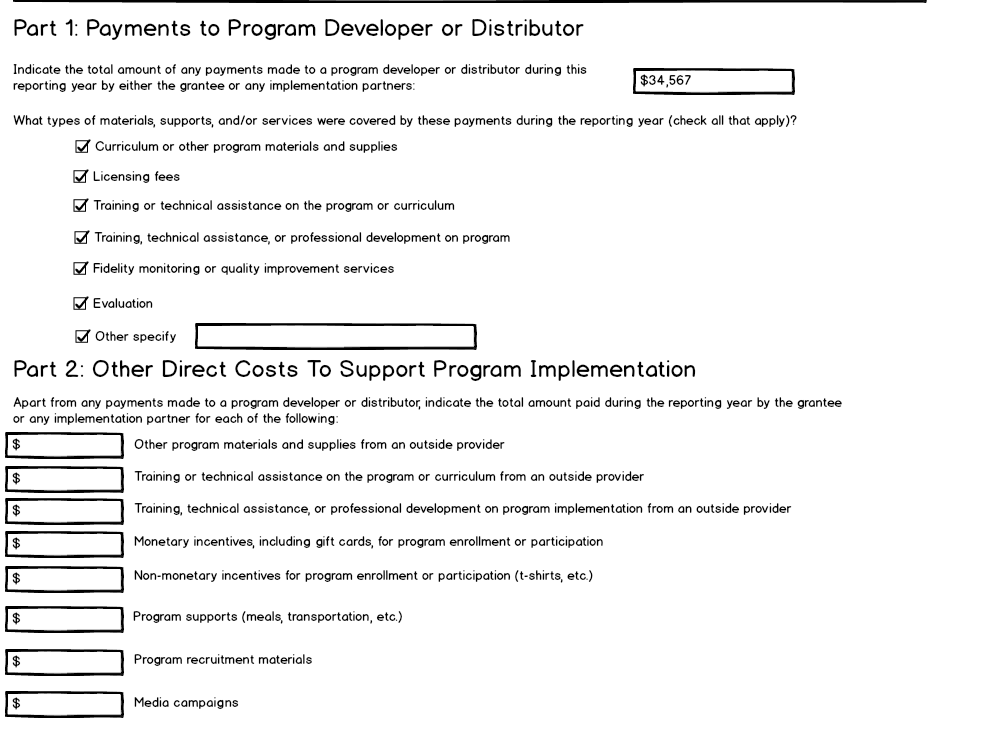 